Medikation in der Schule und zu Hause	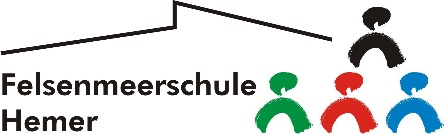 Die Angaben können unter Umständen wichtig für einen Notarzt sein!Bitte zutreffendes ankreuzenName der Schülerin/des Schülers________________________________________________________________		Geburtsdatum___________________________	Meine Tochter/mein Sohn benötigt keine Medikation. (Bestätigung durch Unterschrift der Erziehungsberechtigten)Meine Tochter/mein Sohn benötigt außerhalb der Schulzeit eine Medikation. (Bestätigung durch Unterschrift der Erziehungsberechtigten)	Ich beantrage hiermit, nachstehend aufgeführte ärztlich verordnete Medikamente zu den angegebenen Zeiten an meine Tochter/	meinen Sohn während der Schulzeit auszugeben.Meine Tochter/mein Sohn bringt nachstehende Medikamente mit und nimmt diese während der Anwesenheit in der Schule selbstständig  (auch BTM-Medikamente) ein. Das Notfallmedikament bitte ich jedoch laut ärztlicher Verordnung zu verabreichen.NotfallmedikationFür den Notfall (genaue Beschreibung der Notfallsituation):	bitte ich um sofortige Verabreichung des Medikamentes___________________________________________________________________________________	in folgender Dosierung_______________________________________________________________________________________________________________________	bitte ich um die Verabreichung des Medikamentes__________________________________________________________________________________________	nach____________________________ Minuten in folgender Dosierung____________________________________________________________________________																bitte wenden (Seite 1 von 2)Es dürfen nur ärztlich verordnete Medikamente aus Originalverpackungen mit entsprechendem Beipackzettel ausgegeben werden.Bei Änderungen in der Medikation ist entsprechend ein neuer Bogen mitzubringen!____________________________________________________________________				_______________________________________________________________(Stempel, Datum, Unterschrift der/des behandelnden Ärztin/Arztes)				(Datum, Unterschrift des/der Erziehungsberechtigten)MedikamenteZu Hausein der Schule 8:30 Uhr bis 15:00 Uhrin der Schule 8:30 Uhr bis 15:00 Uhrin der Schule 8:30 Uhr bis 15:00 Uhrin der Schule 8:30 Uhr bis 15:00 UhrZu Hausein mg. o.ä.BTM („x“)Zeit/Dosis8:30-10:00 Zeit/Dosis10:00-12:00 Zeit/Dosis12:00-14:00 Zeit/Dosis14:00-15:30 Zeit/DosisZeit/Dosis